Ajka Város Önkormányzata Képviselő-testületének a 16/2023.(V.24.), a 39/2022. (XII.16.), a 30/2022.(XI.2), a 24/2022.(VIII.10.), a 17/2022.(VII.14.), a 8/2022. (III.3.), a 33/2021. (XII.18.) önkormányzati rendelettel módosított 18/2021. (IX. 28.) önkormányzati rendelete Ajka város fizető parkolási rendszerének szabályozásárólEgységes szerkezetAjka Város Önkormányzat Képviselő-testülete a közúti közlekedésről szóló 1988. évi I. törvény 48. § (5) bekezdésében kapott felhatalmazás alapján, a Magyarország helyi önkormányzatairól szóló 2011. évi CLXXXIX. törvény 13. § (1) bekezdés 2. pontjában meghatározott feladatkörében eljárva a következőket rendeli el:1. Területi hatály1. § (1) Ajka város fizető parkolási rendszerének szabályozásáról szóló jelen rendelet (továbbiakban: rendelet) területi hatálya kiterjed Ajka város közigazgatási területén belül – a helyi közutakon, az Önkormányzat tulajdonában álló közforgalom elől el nem zárt magánúton, tereken, parkokban és egyéb közterületeken - a rendelet 1. melléklete szerint kijelölt “Fizető parkolási övezet” területére.(2) Az övezet négy zónára oszlik. A zónák területi határait a rendelet 1. melléklete tartalmazza.(3) A kellő észlelhetőség és a jobb elkülöníthetőség érdekében a (2) bekezdés szerinti zónák jelölése kék, piros, zöld és sárga színekkel történik A zónák határánál, megfelelő színekkel “Fizető parkolási övezet” feliratú kiegészítő táblákat kell elhelyezni.2. Személyi hatály2. § A rendelet személyi hatálya az 1. §-ban meghatározott fizető parkolót igénybevevő jármű üzembentartójára vagy használójára terjed ki.3. Díjmentességek3. § A rendelet 1. §-ában meghatározott övezetekben mentesül a díjfizetés alól a következő üzembentartó:a) mozgáskorlátozott igazolvánnyal rendelkező személy,b) sárga villogó jelzést használó kommunális jármű üzembentartója,c) közérdekből történő veszély- és hibaelhárítást végző vagy azt kiszolgáló járművek üzembentartója a hibaelhárítás idejére,d) kétkerekű motorkerékpárok, segédmotoros kerékpárok, kerékpárok üzembentartójae) megkülönböztető fény- és hangjelző készülékkel jogszerűen felszerelt jármű üzembentartója,f) Ajka város közigazgatási területén területi ellátási kötelezettséggel rendelkező felnőtt- és gyermek háziorvos és fogorvos,g) Ajka város közigazgatási területén területi ellátási kötelezettséggel rendelkező hatósági állatorvos.h) zöld alapszínű rendszámmal ellátott, környezetkímélő gépkocsikra 2022. január 1. napja és 2022. június 30. napja közötti teljes időszakra vagy annak egy részére vonatkozóan vásárolt parkolójegyek és bérletek esetében.i)	Ajka város díszpolgára,j)	országgyűlési képviselők, önkormányzati képviselők4. A fizető parkolóhelyek igénybevételének szabályai4. § (1) A rendelet hatálya alá tartozó övezetekben a 3. §-ban meghatározott mentességet élvező üzembentartót kivéve díjfizetés ellenében lehet várakozni. Üzleti rakodásra, áruszállításra vonatkozóan a közúti közlekedés szabályairól szóló 1/1975 (II.5.) KPM-BM együttes rendelet (továbbiakban KRESZ) szabályai az irányadóak. Az ettől eltérő használat a jelen rendelet szerinti díjfizetési kötelezettséget von maga után.(2) A várakozás legfontosabb szabályairól és a díjfizetés módjáról a várakozóhelyen lévő kiegészítő tábla ad tájékoztatást.(3) A fizetőparkolókat jelölő kiegészítő táblán az alábbi információkat kell jól érthető módon, lehetőség szerint rajzjelekkel is közölni:a) az adott helyen várakozók díjfizetési kötelezettségét,b) a díjfizetési kötelezettség időbeni hatályát,c) a várakozási díj összegét jármű fajtánként,d) a pótdíj és a bírság összegét,e) a nem őrzött parkolóra utalást,f) az üzemeltető nevét és az ügyfélszolgálat címét.(4) A szolgáltatás a várakozó járművek őrzésére nem terjed ki.5. Általános üzemeltetési idők5. § (1) A díjfizetési kötelezettség hétfő-péntek 700 -1700 óráig áll fenn.(2) Az (1) bekezdéstől eltérően a parkolási övezetek használata díjmentes az alábbi időszakokban:a) amennyiben valamely munkaszüneti nap nem vasárnapra esik, a munkaszüneti napon, továbbá az azt megelőző munkanapon ésb) december 24-e és az új év első munkanapja között.6. Várakozási díjak6. § (1) A zónák szerinti parkolási díjat, bérletek árát, valamint a kezelési költséget a rendelet 2. melléklete tartalmazza.(2) A zónára meghatározott óradíj háromszorosáért vehető igénybe a szolgáltatás autóbusz, vontató, tehergépkocsi, mezőgazdasági vontató, lassú jármű és pótkocsi várakozása esetében, míg járműszerelvény esetén a hatszorosa.7. A díjfizetés módja7. § (1) A díjfizetés az egyes övezetekben:a) A kék, piros és zöld övezetben a várakozás, parkolás csak automatából váltott jeggyel, a Nemzeti Mobilfizetési Zrt. által működtetett mobiltelefonos szolgáltatás igénybevételével, vagy bérlettel történhet a KRESZ mindenkori szabályainak betartása mellett.b) A sárga övezetben a várakozás, parkolás csak előre megvásárolt parkolószelvénnyel, jeggyel a Nemzeti Mobilfizetési Zrt. által működtetett mobiltelefonos szolgáltatás igénybevételével, vagy bérlettel történhet a KRESZ mindenkori szabályainak betartása mellett.(2) A legrövidebb várakozási idő az egyes övezetekben:a) A kék, piros és zöld fizető parkolóhelyen jegykiadó automatából váltott jegy esetén a váltható legrövidebb várakozási idő 15 perc, a Nemzeti Mobilfizetési Zrt. által működtetett szolgáltatást igénybe vevők esetében a várakozási idő szintén 15 perc, kivéve, ha a díjfizetés leállítására irányuló kérés a díjfizetés megkezdése utáni első percben megtörténik.b) A sárga fizető parkolóhelyen az előre megvásárolt parkolószelvény esetén a váltható legrövidebb várakozási idő 30 perc, a Nemzeti Mobilfizetési Zrt. által működtetett szolgáltatást igénybe vevők esetében a várakozási idő 15 perc, kivéve, ha a díjfizetés leállítására irányuló kérés a díjfizetés megkezdése utáni első percben megtörténik.(3) Az alapdíj és pótdíj fizetés megtagadása, vagy a díjfizetés ellenőrzésének megakadályozása esetén az üzemeltető a polgári jog szabályai szerint jár el.(4) A parkolás szabályairól tájékoztatás az egyes övezetekben:a)A kék, piros és zöld övezetben a parkolójegyet a parkolók közelében elhelyezett jegykiadó automatákból –a parkolás helyszínére érkezést követően azonnal- meg kell vásárolni. A parkolójegy érvényességi idejét a szolgáltatást igénybe vevő a 7. § (2) bekezdésben foglaltak szerint szabadon állapíthatja meg. Az automaták 5, 10, 20, 50, 100 és 200 forintos pénzérmékkel működnek. Az automaták visszaadásra nem programozottak. Az automaták által kiadott parkolójegyen az érvényesség helyének megnevezése és lejártának ideje (év, hó, nap, óra, perc) feltüntetésre kerül.b)A sárga övezetben az információs táblákon megjelölt és az üzemeltető által Ajka város honlapján közzétett helyszíneken előre megvásárolt parkolószelvény érvényesítése után lehet parkolni. Félórás, illetve órás parkolószelvény vásárlására van lehetőség. Ha a várakozás tervezett időtartama megkívánja, egyidejűleg több parkolószelvény is érvényesíthető. Ugyanazon parkolószelvény több alkalommal nem használható fel. A parkolószelvényt a várakozás megkezdésekor a szelvényen található útmutató alapján érvényesíteni kell.A sárga zónában vásárolt parkolószelvény kizárólag ebben a zónában érvényes.(5)A parkolójegyet vagy a parkolószelvényt a gépjármű szélvédője mögé a műszerfalra, kívülről jól látható és ellenőrizhető módon kell elhelyezni. A nem ellenőrizhető módon elhelyezett, vagy a nem megfelelően érvényesített parkolójegyet vagy parkolószelvényt érvénytelennek kell tekinteni.(6)A Nemzeti Mobilfizetési Zrt. által működtetett mobiltelefonos szolgáltatás igénybevétele esetén a parkolás helyszínére érkezést követően a parkolási díjat azonnal kell indítani a rendszer működésére vonatkozó szabályok szerint.8. Bérletrendszer8. § (1) Parkolási célra meghatározott típusú és áru, éves, időszakos (három vagy ennél több naptári hónapra szóló), egyhavi és heti -5 egymást követő munkanapra szóló-, valamint biankó (forgalmi rendszámhoz nem kötött) bérletek válthatóak a rendelet 2. mellékletében meghatározott díjtételek alapján. Az időszakos, több hónapra szóló bérletek árát úgy kell megállapítani, hogy a havi bérlet árat, megszorozzuk a hónapok számával. Az éves bérletek a tárgyév december 31. napjáig érvényesek. Az egy összegben megvásárolt éves bérlet esetén a rendelet 2. melléklet 2. pontjában szereplő árakat kell alkalmazni. A 3,5 tonna össztömegfeletti járművekre bérlet nem igényelhető. A kék zónára bérlet nem vásárolható, oda a piros zónára vásárolt bérletek érvényesek. A piros zónára váltott bérletek területi érvényessége kiterjed a kék, zöld és sárga zónára is. A zöld zónára váltott bérletek területi érvényessége kiterjed a sárga zónára is.(2) A parkolási célra igényelhető ingyenes lakossági, valamint a rendelet 2. melléklete alapján meghatározott díj ellenében megvásárolható bérleteket a rendszer üzemeltetője, az Ajkai Innovációs és Szolgáltató Központ Kft. forgalmi rendszámra szólóan - sorszámozással ellátva és nyilvántartva- állítja ki elektronikusan. Biankó bérletek esetében a nyilvántartás forgalmi rendszámot nem tartalmaz, ezért parkolási matrica kerül kiállításra, melyet a szélvédő mögötti műszerfalra kívülről jól látható és ellenőrizhető módon ki kell helyezni.(3) Az ellenőrizhetőség biztosítása érdekében, a rendelet 3. § (1) bekezdés f), valamint a 3. § (2) bekezdés a) és b) pontjainak hatálya alá tartozó üzemeltetők számára sorszámmal ellátott biankó bérletek kerülnek kiállításra. A biankó bérleteket Ajka város Önkormányzata jegyzőjének jogosultságra vonatkozó igazolása alapján, az Ajkai Innovációs és Szolgáltató Központ Kft. állítja ki.(4) Forgalmi rendszám változása vagy bérlet módosítása, illetve megrongálódása esetén a csere a rendelet 2. mellékletében meghatározott kezelési költség befizetésével egyidejűleg történik.(5) A parkolószelvény, vagy bérlet más engedéllyel, vagy az e célra rendszeresítettektől eltérő formájú és tartalmú szelvénnyel, bérlettel nem helyettesíthető.9. Lakossági kedvezmények9. § (1) Az övezeten belül bejelentett lakóhellyel, vagy Ajka város közigazgatási területén bárhol bejelentett lakóhellyel és az adott övezeten belül bejelentett tartózkodási hellyel rendelkező 18. életévet betöltött magánszemély igény esetén – a rendelet mellékletében meghatározott parkolóterületre – egy, a saját tulajdonában, üzemeltetésében lévő 3,5 tonna össztömeget meg nem haladó személygépkocsira (a forgalmi engedélyben M1, M1G kategóriába sorolt, M2 kategóriából a 3,5 tonnát meg nem haladó össztömegű) szóló, forgalmi rendszámhoz kötött éves “lakossági bérlet”-re jogosult. Egy gépjárműre csak egy lakossági bérlet adható ki. A bérlet árát a rendelet 2. melléklete tartalmazza. A “lakossági bérlet” a fizetési övezeten belül csak korlátozással használható. A korlátozást a rendelet 3. melléklete tartalmazza. A lakossági kedvezményes bérlet lakásonként legfeljebb 2 db - 3,5 t össztömeget meg nem haladó személygépjárműre - rendszámra adható ki. A bérlet a megjelölt járműre a bérleten feltüntetett parkolási területre érvényes. A lakossági kedvezményre való jogosultságot a 11. §-nak megfelelően igazolni kell.(2) Ajka városban lakóhellyel rendelkező azok a magánszemélyek, akik nem tartoznak a 9. § (1) bekezdése hatálya alá, igény esetén a rendelet 2. melléklet 2. pontja szerinti, rendszámhoz kötött 40%-os kedvezményes bérlet vásárlására jogosultak, kizárólag saját tulajdonban, üzemeltetésben lévő gépjárműre.(3) Ajka városban tartózkodási hellyel rendelkező azok a magánszemélyek, akik nem tartoznak a 9. § (1) és (2) bekezdése hatálya alá, igény esetén a rendelet 2. melléklet 2. pontja szerinti, rendszámhoz kötött 30 %-os kedvezményes bérlet vásárlására jogosultak, kizárólag saját tulajdonban, üzemeltetésben lévő gépjárműre. (4) A fizető parkoló övezetbe kedvezményes bölcsődei vagy óvodai vagy iskolai, rendszámhoz kötött bérlet váltható a bölcsődés, óvodás, általános iskola alsó tagozatos gyermekeket szállító személyek személygépkocsijaira vonatkozóan. Egy gyermek után maximum kettő darab rendszámhoz kötött bérlet vásárolható. A bérlet a tárgyévre vonatkozóan január 1-től június 30-ig, illetve július 1-től december 31-ig terjedő időszakra váltható. A bérlet díját a rendelet 2. melléklete tartalmazza. A bérlet kizárólag a bölcsődei vagy óvodai vagy iskolai nyitva-tartásokhoz igazodik, a gyermek bölcsödébe, óvodába, iskolába vitele és elhozatala idejére. A bérlettel délelőtt 7:00-9:00 óra közti és délután 14:30-17:00 óra közti időszakban lehet parkolni a 4. melléklet szerint. Ettől eltérően a kedvezményezettek parkolásra nem jogosultak. A bérlet váltásakor az igénylő köteles jogosultságát bölcsődelátogatási vagy óvodalátogatási vagy iskolalátogatási igazolással igazolni10. Kizárólagos használat10. § (1) A közutaktól elkülönített parkolók férőhelyeire, amelyeknél a kizárólagos használatot biztosító lezárás közlekedési szempontból és műszakilag is lehetséges, legkevesebb egy naptári évre parkolóhely kizárólagos használati jog igényelhető. A kizárólagos használat díját a rendelet 2. melléklet 3. pontja tartalmazza.(2) A kizárólagosan bérelt férőhelyet a bérlő felfestetheti illetve parkolásgátló berendezés elhelyezésével a saját költségére lezárhatja, melyek eltávolításáról a kizárólagos használatra jogosító időszak leteltét követő 5 napon belül, a saját költségére köteles gondoskodni.(3) Az (1) bekezdés alapján előterjesztett igényhez csatolni kell a helyi közút kezelő írásbeli hozzájárulását. A parkolóhely használatára, lezárására, csak a hozzájárulásban foglalt feltételek, előírások betartása mellett van lehetőség.11. Jogosultság igazolása11. § Magánszemély tulajdonában, üzembentartói jogában, lízing szerződés keretében használatában lévő gépjárművek esetében a következő módokon kell igazolni a lakossági kedvezményre való jogosultságot:a) személyazonosításra alkalmas okmánnyal ésb) lakcímkártyával ésc) a gépjármű tulajdonjogát, üzembentartói jogát igazoló okmány, lízingelt gépjármű esetén – ha az üzembentartói jog nem illeti meg a gépjármű használóját - a lízingszerződéssel ésd) Ajka Város Önkormányzatának adóhatósági igazolásával arról, hogy az igénylőnek helyi adótartozása nincs.12. § A rendeletben meghatározottakon kívül más - behajtási, vagy várakozási jogosultságot biztosító - engedély nem érvényes.12. Ellenőrzés13. § (1) A parkoló zónák szabályszerű igénybevételét és a várakozási díj megfizetését az üzemeltető üzemidőben bármikor jogosult ellenőrizni.(2) A parkoló zónákban a díjfizetés elmulasztásával járó jogkövetkezmények érvényesítésére csak az üzemeltető jogosult.(3) Amennyiben a parkolóellenőr az 1. melléklet szerint lehatárolt övezetben a KRESZ szabályai szerint szabálytalanul várakozó gépjárművet észlel, az Ajkai Innovációs és Szolgáltató Központ Kft. szabálysértés miatt ismeretlen személy ellen szabálysértési feljelentést tesz. A szabálysértés elkövetésének dokumentálására az üzemeltető képrögzítő technikai eszközöket jogosult igénybe venni, és a szabálysértési eljárás során a rögzített felvételeket bizonyítékként az eljáró szabálysértési hatóság részére rendelkezésre bocsáthatja.(4) Vita esetén a sárga zónára vásárolt parkolószelvény tulajdonosa jogait kizárólag a parkolószelvénnyel és a szelvény megvásárlását bizonyító számlával együtt érvényesítheti.13. Pótdíjak14. § (1) Aki parkolójegy, parkolószelvény, illetve bérlet nélkül, vagy érvénytelen, illetve lejárt jeggyel, szelvénnyel vagy bérlettel parkol, vagy jegyét, szelvényét, bérletét, mozgáskorlátozott igazolványát nem ellenőrizhető és nem előírás szerinti módon helyezi el a gépjárművében, vagy jogosulatlanul a mozgáskorlátozottak részére fenntartott, vagy egyéb, jogszabály által tiltott helyen várakozik, vagy a zónákra meghatározott idő és egyéb korlátozásokat nem tartja be, a várakozási díjon felül pótdíjat köteles fizetni. Érvénytelennek kell tekinteni a jegyet, szelvényt, amennyiben a kifizetett várakozási időt egy óránál rövidebb időre történő fizetés esetén 5 perccel, egy órára vagy annál hosszabb időre történő fizetés esetén legalább 15 perccel túllépi. Várakozási esetenként egy órai várakozási díjat, továbbá pótdíjat kell fizetni. A pótdíj megfizetése nem mentesít az egyéb jogszabályokba is ütköző szabálysértés miatti felelősségre vonás alól.(2) A szabálytalanul várakozó, parkoló jármű szélvédőlapjára, vagy a járművön egyéb jól látható helyre helyezve a parkolóellenőr fizetési felszólítást és fizetési csekket hagy, melyen feltünteti a parkoló helyét, az észlelés időpontját, a jármű rendszámát, valamint a szabálytalanság megnevezését és a pótdíjra vonatkozó ismérveket. Egy gépjármű a 14. § (1) bekezdése értelmében óránként kaphat fizetési felszólítást. A várakozási és pótdíj befizetése csak csekken, átutalással, vagy az üzemeltető házipénztárában történhet, parkolóellenőr azt át nem veheti.(3) A pótdíj összege a következő:a) a pótdíj kiszabásának napját követő 15 napon belüli befizetés esetén az adott napon belül díjköteles időszakra és további két órai várakozásra számított várakozási díj,b) 15 napon túli befizetés esetén az egy órai várakozási díj negyvenszerese.(4) A várakozási díj és a pótdíj megfizetéséért a járműnek a közúti közlekedési nyilvántartásról szóló 1999. évi LXXXIV. törvény szerinti üzembentartója felelős.(5) A meg nem fizetett várakozási díj, illetve pótdíj behajtása az üzemeltető feladata. Az üzemeltető a díjak és pótdíjak behajtásáról a polgári jog szabályai szerint gondoskodik. A szabálysértés elkövetésének dokumentálására az üzemeltető képrögzítő technikai eszközöket vehet igénybe, és a rögzített felvételeket jogosult a peres eljárás során felhasználni.(6) Ha a várakozási díjat és a pótdíjat nem fizették meg, az üzemeltetőt képviselő Euro Parking CollectionPlc a díj- és pótdíjfizetési felszólítást a várakozási terület díjfizetés nélküli használatának időpontjától számított 60 napos jogvesztő határidőn belül a jármű üzembentartója részére postai küldeményként, vagy más egyéb igazolható módon megküldi, melyre adminisztrációs kezelési költséget számolnak fel.(7) A várakozási díj és a pótdíjfizetési kötelezettség egy év alatt évül el. A várakozási díj és a pótdíj után késedelmi kamat nem követelhető.14. A fizetőparkolók üzemeltetése15. § (1) Ajka város Önkormányzata a rendeletben foglalt üzemeltetési feladatokat az Ajkai Innovációs és Szolgáltató Központ Kft-n keresztül látja el.(2) Az üzemeltetési idők, díjak megváltoztatásáról a lakosságot a helyi médián keresztül előzetesen tájékoztatni kell.15. Záró rendelkezések16. §Hatályát veszti a fizető parkolási rendszer szabályozásáról szóló 7/2015. (II. 26.) önkormányzati rendelet.17. §Ez a rendelet 2022. január 1-jén lép hatályba.Ajka, 2021. szeptember 27.	Schwartz Béla s.k.	Dr. Jáger László s.k.	polgármester	jegyzőA rendelet kihirdetésének napja: 2021. szeptember 28.1. mellékletFizető parkolási övezet kijelölése1. Kék zóna:1.1. Városháza előtti nagyparkoló1.2. Hotel előtti parkoló1.3. OTP Bank Zrt. mögötti belső parkoló1.4. Héliosz üzletház melletti parkoló1.5. Nagy László Művelődési Központ mögötti parkoló2. Piros zóna:2.1. Szabadság tér 6. szám alatti tízemeletes lakóépülethez kapcsolódó parkoló.2.2. Csokonai u. mindkét oldala, valamint a Hétszínvirág Óvodához bevezető útszakasz és a hozzá kapcsolódó parkolóhelyek.2.3. Béke u. 2-4. és Béke u. 8-14. számú lakóépületekhez tartozó parkoló terület.2.4. József A. u. 19-33. számú lakóépületek előtti parkoló, valamint a Fekete I.-Vörösmarty M. Ált. Iskola, Gimnázium és Szakközépiskola József Attila utcai épületéhez bevezető útszakasz és a kapcsolódó kisparkoló.2.5. Az Üveggyár főbejárata és az Alkotmány u. 2. szám alatti tízemeletes lakóépülethez kapcsolódó parkoló, és bevezető útszakasz.2.6. Szabadság téri Sávház (Szabadság tér 4/A - 4/B) lakóépület, a Kossuth L. u. 1-3. számú, valamint a Fő út 2-20. számú lakóépületekhez kapcsolódó parkoló.2.7. Kossuth L. u. 10-12-14., 37-47. számú lakóházak előtti parkoló.2.8. Kossuth L. utca 35. sz. lakóház és a Hőközpont közötti terület.2.9. Kossuth L. utca 8. sz. COOP üzletet körülölelő terület.2.10. Kossuth L. utca 15. sz. COOP üzlet mögötti parkoló.2.11. Kossuth u. 17. és a Fő utca 22. sz. alatti lakóházak környezetében lévő terület.2.12. Kossuth L. utca 2., 2/A.,2/B környezetében elhelyezkedő parkolók.2.13. Kossuth L. utca 2-6. sz. lakóépületek előtti terület.2.14. Tűzoltó utca 1-3-5-7. sz. lakóépületek előtti parkoló.2.15. Tűzoltó utca 9-11-13-15-17-19-21-23. számú lakóépületek mögötti terület.2.16. Kórház utca 1-3-5. sz. lakóépületek közötti parkolók.2.17. Béke utca és a Tűzoltó utca kereszteződésétől a Kórház utcáig.2.18. Cserhát utca.2.19. Tűzoltó u. 2-20. sz. lakóépületek, üzletek, Mesterek Háza előtti parkoló.2.20. Béke u. 1-15. sz. lakóépületek és Fekete I. Ált. Iskola előtti parkoló.2.21. Táncsics utca (tíz emeletes külső parkolója, kórház kerítés melletti, temető előtti) parkoló.2.22. Béke utca. 17-31. sz. lakóépületek környezete.2.23. Alkotmány utca 4. sz. épülettől a Vasútállomásig bezárólag.2.24. Béke u. 33-35. sz. és az Alkotmány utca 5-11. sz. lakóépületek környezete.2.25. Arany János utca mindkét oldala2.26. Alkotmány u. 13-21. lakóépületek környezetében lévő parkoló2.27. Szabadság tér 1-3. szám alatti lakóépületek környezete3. Zöld zóna:3.1. Petőfi u. 1-19. és a Bercsényi M. u. 2-16. számú lakóépületek által közrezárt terület, a Gyógyszertár melletti parkoló terület, és a Semmelweis u. 1. szám alatti Eü. Alapellátási Intézet előtti parkoló terület.3.2. Semmelweis utca 3. sz. lakóépület előtti és a 9. sz. lakóépület előtti és mögötti terület.3.3. Deák F. u., Rákóczi F. u., Hét Vezér u., által közrezárt terület, beleértve a Hét Vezér u. mindkét oldalán történő parkolást.3.4. Rákóczi F. u. mindkét oldala a Rózsa utcáig.3.5. Fő út 24. sz. lakóépülettől az Ifjúság utcáig terjedő terület.3.6. Béke u. 37-51. sz. lakóépületek előtti terület.3.7. Béke u. 28-38. sz. lakóépületek előtti terület.3.8. Alkotmány u. 23-41. sz. lakóépületek által körbehatárolt terület.3.9. 3.10. Bercsényi u. 2-16. mögött kialakított parkoló3.11. Újélet u. 8. előtti tér3.12. Újélet u. 2-6.3.13. Semmelweis utca 5. és 7. sz. lakóépület előtti terület.4. Sárgazóna: A. Blokk:4.1. Ifjúság u. 21-25.4.2. Ifjúság u. 17-19.4.3. Fő út. 50-60.4.4. Futó u. 1-9. és Futó u. 2-8.4.5. Verseny u. 1-154.6. Verseny u.2-16. B. Blokk:4.7. Ifjúság u. 11-15.4.8. Sport u.12. 
C. Blokk:4.9. Ifjúság u. 1., 1/A., 1/B.-7.4.10. Kosztolányi u. 25.
D. Blokk:4.11. Ifjúság u. 4-10.4.12. Kohász u. 2.4.13. Kohász u. 3-9.4.14. Újélet u. 21-31.
E. Blokk:4.15. Újélet u. 18., 18/A1-18/A9., 20.4.16. Ifjúság u. 2/A.-2/E.4.17. Sport u. 2-10.
F. Blokk:4.18. Kohász u. 1.4.19. Eötvös u. 11-19.4.20. Eötvös u. 2-10.4.21. Semmelweis u. 8-14.4.22. Mikes Kelemen u. 1.,2.,3.,4.,5.,6.,7.4.23. Újélet u. 9-11. és 15-19.4.24. Újélet u. 10-16.
G. Blokk:4.25. Sport u. 7-19.4.26. Móra Ferenc u. 21-27.4.27. Ifjúság u. 2./1., 2/2., 2/3.
H. Blokk:4.28. Móra Ferenc u. 1-5., 9-17.4.29. Móricz Zsigmond u. 1.-1/A.B.C.-3.-5.4.30. Móricz Zsigmond u. 2-18.4.31. Frankel Leó u. 2-6., 10-14.4.32. Sport u. 1-5.4.33. Május 1. tér 1-13.4.34. Petőfi Sándor u. 21-39.
I. Blokk:4.35. Deák Ferenc u. 50-54.
J. Blokk:4.36. Móra Ferenc u. 18-28.4.37. Puskin u. 2-8.4.38. Puskin u. 1-5.4.39. Kosztolányi u. 13-23.4.40. Kosztolányi u. 6-14.
K. Blokk:4.41. Móricz Zsigmond u. 7-11.4.42. Móricz Zsigmond u. 20/1.2.-22.-24/1.2.-26/1.2.3.4.4.43. Móra Ferenc u. 2-16.4.44. Frankel Leó u. 16-24.4.45. Kosztolányi u. 1-11.4.46. Kosztolányi u. 2-2/A.-4.4.47. Petőfi S. u. 41-47.2. mellékletA parkolás díjai	 
(a díjak az ÁFA-t tartalmazzák)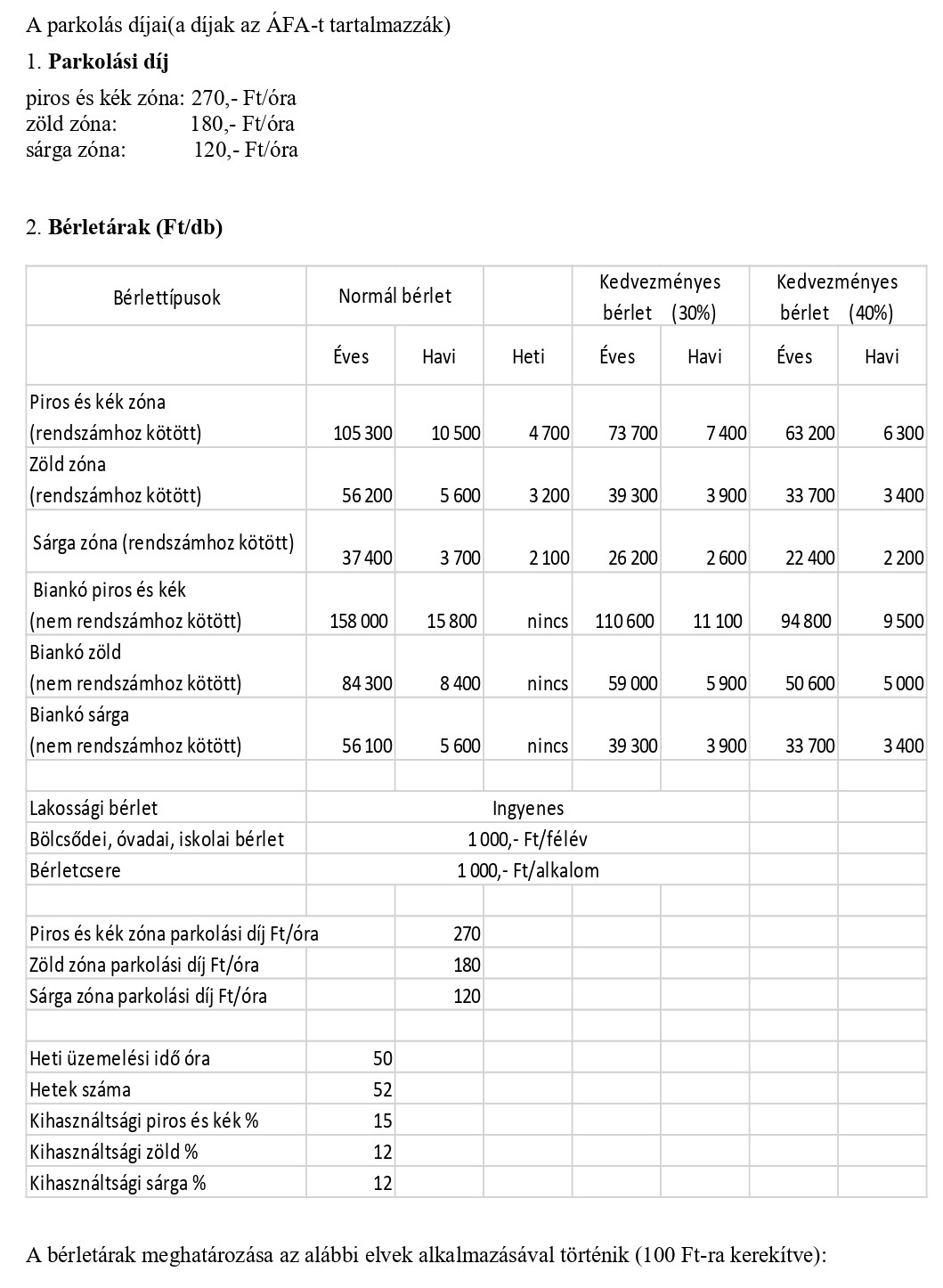 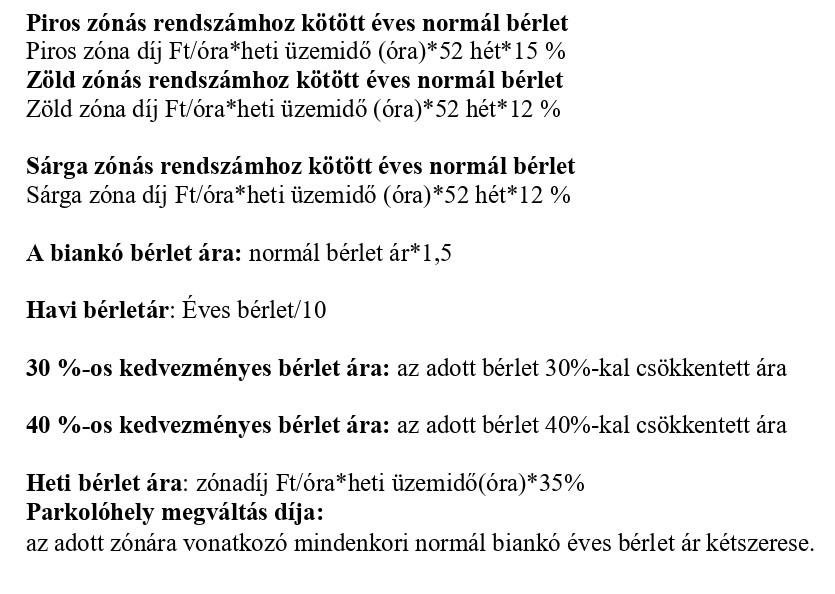 3. mellékletLakossági bérletek felhasználási köre1. A Szabadság tér 6. szám alatt bejelentett lakással rendelkező lakók által váltott “lakossági” bérlet érvényességi területe:1. melléklet II/1., II/2. és II/3. pontnál felsorolt terület.2. A Csokonai utcában, a Béke u. 2., 4., 8., 10., 12., 14. szám alatt, valamint a Fő utca 1., 3., 5., 7., 9., 11., 13., 15., 17., szám alatt bejelentett lakással rendelkező lakók által váltott lakossági bérlet érvényességi területe:
1. melléklet II/2., II/3., II./14. és II/16. pontnál felsorolt terület, és a II/6. pontnál felsorolt területek közül a Fő út 2-20. számú lakóépülethez tartozó parkoló.3. A József A. u. 19. 21. 23. 25. 27. 29. 31. 33. szám alatt, valamint a Béke u. 1. és 3. szám alatt bejelentett lakással rendelkező lakók által váltott “lakossági” bérlet érvényességi területe:
1. melléklet II/4. pontnál felsorolt terület.4. Az Alkotmány u. 2. szám alatt bejelentett lakással rendelkező lakók által váltott “lakossági” bérlet érvényességi területe:1. melléklet II/5. pontnál felsorolt terület.5. A Petőfi u. 1. 3. 5. 7. 9. 11. 13. 15. 17. 19. szám, a Bercsényi u. 2. 4. 6. 8. 10. 12. 14. 16., Újélet u.5-7., Újélet u. 2-6. szám alatt bejelentett lakással rendelkező lakók által váltott “lakossági” bérlet érvényességi területe:
1. melléklet III/1. és III/10. pontnál felsorolt terület.6. A Szabadság tér 4/A. és 4/B. valamint a Kossuth u. 1. 3. 5. 7. 9. 11. 13. és a Fő u. 2. 4. 6. 8. 10. 12. 14. 16. 18. 20. szám alatt bejelentett lakással rendelkező lakók által váltott “lakossági” bérlet érvényességi területe:
1. melléklet II/6., II/10., II/11. és a II/12. pontnál felsorolt terület.7. A Csingeri u. 1. 3., a Hét Vezér u. 1. 3. 5., valamint a Deák F. u. 2. 4. 6. 8. szám alatt bejelentett lakással rendelkező lakók által váltott “lakossági” bérlet érvényességi területe:
1. melléklet III/3. pontnál felsorolt terület.8. A Szabadság tér 1. 2. 3. szám alatt bejelentett lakással rendelkező lakók által váltott “lakossági” bérlet érvényességi területe:
1. melléklet II/6., és III/1.pontnál felsorolt terület.9. A Semmelweis u. 3. 5. 7. 9. szám alatt bejelentett lakással rendelkező lakók által váltott “lakossági” bérlet érvényességi területe:
1. melléklet III/2. és III./13. pontnál felsorolt terület10. A Kossuth L u. 10. 12. 14. 37. 39. 41. 43. 45. 47. szám alatt bejelentett lakással rendelkező lakók által váltott “lakossági” bérlet érvényességi területe:
1. melléklet II/7., II/9., III/5. pontnál felsorolt terület11. A Kossuth L. u. 35. szám alatt bejelentett lakással rendelkező lakók által váltott “lakossági” bérlet érvényességi területe:
1. melléklet II/7. és II/8. pontnál felsorolt terület12. A Kossuth L. u. 2. 4. 6. és 17. 19. 21. 23. 25. 27. 29. 31. 33. szám alatt bejelentett lakással rendelkező lakók által váltott “lakossági” bérlet érvényességi területe:
1. melléklet II/9.,II/10.,II/11.,II/12. és II/13. és III/2. III/13. pontnál felsorolt terület13. A Tűzoltó u. 1. 3. 5. 7. szám alatt bejelentett lakással rendelkező lakók által váltott “lakossági” bérlet érvényességi területe:
1. melléklet II/14. pontnál felsorolt terület14. A Tűzoltó u. 9. 11. 13. 15. 17. 19. 21. 23. szám alatt bejelentett lakással rendelkező lakók által váltott “lakossági” bérlet érvényességi területe:
1. melléklet II/14., II/15., II/16. és II/17. pontnál felsorolt terület15. A Kórház utca. 1. 3. 5. szám alatt bejelentett lakással rendelkező lakók által váltott “lakossági” bérlet érvényességi területe:
1. melléklet II/16. pontnál felsorolt terület16. A Cserhát utca. 2. 4. 6. 8. 10. 12. 14. szám alatt bejelentett lakással rendelkező lakók által váltott “lakossági” bérlet érvényességi területe:
1. melléklet II/18 és II/19. pontnál felsorolt terület17. A Tűzoltó u. utca. 2. 4. 6. 8. 10. 12. 14. 16. 18. szám alatt bejelentett lakással rendelkező lakók által váltott “lakossági” bérlet érvényességi területe:
1. melléklet II/17. és II/19. pontnál felsorolt terület18. A Tűzoltó u. utca. 20. szám alatt bejelentett lakással rendelkező lakók által váltott “lakossági” bérlet érvényességi területe:
1. melléklet II/17., II/19. és II/21. pontnál felsorolt terület19. A Béke utca. 5. 7. 9. 11. 13. 15. szám alatt bejelentett lakással rendelkező lakók által váltott “lakossági” bérlet érvényességi területe:	 
1. melléklet II/14. és II/20. pontnál felsorolt terület.20. A Béke utca. 17. 19. 21. 23. 25. 27. 29. 31. szám alatt bejelentett lakással rendelkező lakók által váltott “lakossági” bérlet érvényességi területe:
1. melléklet II/20. és II/22 pontnál felsorolt terület21. A Rákóczi utca. 2. 4. 6. 8. 10. 12. szám alatt bejelentett lakással rendelkező lakók által váltott “lakossági” bérlet érvényességi területe:
1. melléklet III/3. és III/4. pontnál felsorolt terület22. Az Alkotmány utca. 4. és Vasútállomás között és az Alkotmány u. 13-21. szám alatt bejelentett lakással rendelkező lakók által váltott “lakossági” bérlet érvényességi területe:
1. melléklet II/23. és II/25. pontnál felsorolt terület23. A Béke utca. 33-35. és az Alkotmány u. 5. 7. 9. 11. között bejelentett lakással rendelkező lakók által váltott “lakossági” bérlet érvényességi területe:
1. melléklet II/24. pontnál felsorolt terület24. A Béke utca. 37. 39. 41. 43. 45. 47. 49. 51. között bejelentett lakással rendelkező lakók által váltott “lakossági” bérlet érvényességi területe:
1. melléklet III/6. pontnál felsorolt terület25. A Béke utca. 28. 30. 32. 34. 36. 38. között bejelentett lakással rendelkező lakók által váltott “lakossági” bérlet érvényességi területe:
1. melléklet III/7. pontnál felsorolt terület26. Az Alkotmány utca. 23. 25. 27. 29. 31. 33. 35. 37. 39. 41. között bejelentett lakással rendelkező lakók által váltott “lakossági” bérlet érvényességi területe:
1. melléklet III/8. pontnál felsorolt terület27. 28. Fő u. 22. szám alatt bejelentett lakással rendelkező lakók által váltott “lakossági” bérlet
érvényességi területe:
1. melléklet II/10., II/11., II/12. és a II/13. pontnál felsorolt terület és a II/6. pontnál felsorolt területek közül a Fő út 2-20. számú lakóépülethez tartozó parkoló.29. Az Arany János utcában bejelentett lakással rendelkező lakók által váltott “lakossági” bérlet érvényességi területe:
1. melléklet II/25. pontnál felsorolt terület30. A Béke utca 16. szám alatt bejelentett lakással rendelkező lakók által váltott “lakossági” bérlet érvényességi területe:
1. melléklet II/3.,II/14., II/17. pontnál felsorolt terület31. A Fő utca 24-48. szám alatt bejelentett lakással rendelkező lakók által váltott “lakossági” bérlet érvényességi területe:
1. melléklet III/5. pontnál felsorolt terület.32. A Rákóczi utca. 3., 5.,7. szám alatt bejelentett lakással rendelkező lakók által váltott lakossági bérlet érvényességi területe:
1. melléklet III/4. pontnál felsorolt terület33. Ifjúság u. 17-25.szám alatt bejelentett lakással rendelkező lakók által váltott lakossági bérlet érvényességi területe:
1. melléklet IV. pont A. Blokkban felsorolt utcákhoz tartozó parkolóterületek, és a IV. pont D. Blokk felsorolt utcákhoz tartozó parkolóterületek.34. Fő u. 50-54-56-58-60., Futó u. 1-9., Futó u. 2-8., Verseny u. 1-15. és Verseny u. 2-16. szám alatt bejelentett lakással rendelkező lakók által váltott lakossági bérlet érvényességi területe:
1. melléklet IV. pont A. Blokkban felsorolt utcákhoz tartozó parkolóterületek35. Ifjúság u. 13-15.szám alatt bejelentett lakással rendelkező lakók által váltott lakossági bérlet érvényességi területe:
1. melléklet IV. pont B. Blokkban felsorolt utcákhoz tartozó parkolóterületek, és a IV. pont A. Blokkban felsorolt utcákhoz tartozó parkolóterületek.36. Ifjúság u. 11. és Sport u. 12. szám alatt bejelentett lakással rendelkező lakók által váltott lakossági bérlet érvényességi területe:
1. melléklet IV. pont B. Blokkban felsorolt utcákhoz tartozó parkolóterületek, és a IV. pont E. Blokkban felsorolt utcákhoz tartozó parkolóterületek.37. Ifjúság u. 1., 1/A., 1/B.-7. szám alatt bejelentett lakással rendelkező lakók által váltott lakossági bérlet érvényességi területe:
1. melléklet IV. pont C. Blokkban felsorolt utcákhoz tartozó parkolóterületek.38. Kosztolányi u. 25. szám alatt bejelentett lakással rendelkező lakók által váltott lakossági bérlet érvényességi területe:
1. melléklet IV. pont C. Blokkban felsorolt utcákhoz tartozó parkolóterületek, és a IV. pont J. Blokkban felsorolt utcákhoz tartozó parkolóterületek.39. Kohász u. 2., Kohász u. 3-9. szám alatt bejelentett lakással rendelkező lakók által váltott lakossági bérlet érvényességi területe:
1. melléklet IV. pont D. Blokkban felsorolt utcákhoz tartozó parkolóterületek.40. Ifjúság u. 4-10.szám alatt bejelentett lakással rendelkező lakók által váltott lakossági bérlet érvényességi területe:
1. melléklet IV. pont D. Blokkban felsorolt utcákhoz tartozó parkolóterületek, és a IV. pont A. Blokkban felsorolt utcákhoz tartozó parkolóterületek.41. Újélet u. 21-31. szám alatt bejelentett lakással rendelkező lakók által váltott lakossági bérlet érvényességi területe:
1. melléklet IV. pont D. Blokkban felsorolt utcákhoz tartozó parkolóterületek, és a IV. pont E. Blokkban felsorolt utcákhoz tartozó parkolóterületek.42. Újélet u. 18., és 18/A1-18/A9. szám alatt bejelentett lakással rendelkező lakók által váltott lakossági bérlet érvényességi területe:
1. melléklet IV. pont E. Blokkban felsorolt utcákhoz tartozó parkolóterületek, és a IV. pont D. Blokkban felsorolt utcákhoz tartozó parkolóterületek.43. Újélet u. 20. és Ifjúság u. 2/A-2/E. szám alatt bejelentett lakással rendelkező lakók által váltott lakossági bérlet érvényességi területe:
1. melléklet IV. pont E. Blokkban felsorolt utcákhoz tartozó parkolóterületek.44. Sport u. 2-10. szám alatt bejelentett lakással rendelkező lakók által váltott lakossági bérlet érvényességi területe:
1. melléklet IV. pont E. Blokkban felsorolt utcákhoz tartozó parkolóterületek, és a IV. pont G. Blokkban felsorolt utcákhoz tartozó parkolóterületek.45. Kohász u. 1., Eötvös u. 11-19., Eötvös u. 2-10., Semmelweis u. 12-14., Mikes Kelemen u. 1-2-3-4-5-6-7., Újélet u. 9-11., Újélet u. 15-19. és Újélet u. 10-16. szám alatt bejelentett lakással rendelkező lakók által váltott lakossági bérlet érvényességi területe:
1. melléklet IV. pont F. Blokkban felsorolt utcákhoz tartozó parkolóterületek.46. Sport u. 7-19., Móra Ferenc u. 21-27. és Ifjúság u. 2/1., 2/2., 2/3.szám alatt bejelentett lakással rendelkező lakók által váltott lakossági bérlet érvényességi területe:
1. melléklet IV. pont G. Blokkban felsorolt utcákhoz tartozó parkolóterületek.47. Móra Ferenc u. 1-5., 9-17., Móricz Zsigmond u. 1.-1/A.B.C-3-5., Móricz Zsigmond u. 2-18., Frankel Leó u. 2-6., 10-14., Sport u. 1-5., Május 1. tér 1-13. és Petőfi Sándor u. 21-39. szám alatt bejelentett lakással rendelkező lakók által váltott lakossági bérlet érvényességi területe:
1. melléklet IV. pont H. Blokkban felsorolt utcákhoz tartozó parkolóterületek.48. Deák Ferenc u. 50-54. szám alatt bejelentett lakással rendelkező lakók által váltott lakossági bérlet érvényességi területe:
1. melléklet IV. pont I. Blokkban felsorolt utcákhoz tartozó parkolóterületek.49. Móra Ferenc u. 18-28., Puskin u. 2-8., Puskin u. 1-5., Kosztolányi u. 13-23. és Kosztolányi u. 6-14. szám alatt bejelentett lakással rendelkező lakók által váltott lakossági bérlet érvényességi területe:
1. melléklet IV. pont J. Blokkban felsorolt utcákhoz tartozó parkolóterületek.50. Móra Ferenc u. 2-12., Kosztolányi u. 1-5., Kosztolányi u. 2/A., Móricz Zsigmond u. 7-11., Móricz Zsigmond u. 20/1.2.-22-24/1.2.-26/1.2.3.4., Petőfi Sándor u. 41-47. és Frankel Leó u. 16-22. szám alatt bejelentett lakással rendelkező lakók által váltott lakossági bérlet érvényességi területe:
1. melléklet IV. pont K. Blokkban felsorolt utcákhoz tartozó parkolóterületek.51. Kosztolányi u. 2., 4., Móra Ferenc u. 14-16. és Kosztolányi u. 7-11. szám alatt bejelentett lakással rendelkező lakók által váltott lakossági bérlet érvényességi területe:
1. melléklet IV. pont K. Blokkban felsorolt utcákhoz tartozó parkolóterületek, és a IV. pont J. Blokkban felsorolt utcákhoz tartozó parkolóterületek.52. Semmelweis utca 8-10. szám alatt bejelentett lakással rendelkező lakók által váltott lakossági bérlet érvényességi területe:1. melléklet IV. pont F. Blokkban felsorolt utcákhoz tartozó parkolóterületek és a III/13. pontnál felsorolt terület.4. melléklet4. melléklet1.) Az Ajka Városi Óvoda Hétszínvirág tagintézménye (8400 Ajka, Béke u. 6/a.) és az ajkai Városi Bölcsőde (8400 Ajka, Béke u. 6.) által kiadott intézmény látogatási igazolások által kedvezményes parkolásra igénybe vehető terület:- 8400 Ajka, Csokonai u.,- 8400 Ajka, Béke u. 2-4., 8-14.,- 8400 Ajka, Tűzoltó u. 1-7.2.) Az Ajka Városi Óvoda Patakparti Óvoda tagintézménye (8400 Ajka, Béke u. 33.) és a Fekete István-Vörösmarty Mihály Általános Iskola és Gimnázium tagintézménye (8400 Ajka, József Attila u. 30.) által kiadott intézmény látogatási igazolások által kedvezményes parkolásra igénybe vehető terület:- 8400 Ajka, Béke u. 1-15.,- 8400 Ajka, Béke u. 17-31.,- Fekete István-Vörösmarty Mihály Általános Iskola és Gimnázium parkolója,- 8400 Ajka, József Attila utca.3.) Az Ajka Városi Óvoda Vizikék Óvoda tagintézménye (8400 Ajka, Sport u. 10.)által kiadott intézmény látogatási igazolások által kedvezményes parkolásra igénybe vehető terület:- 8400 Ajka, Ifjúság u. 2/A.-2/E. és a- 8400 Ajka, Sport u. 2-10.szám mögött található parkoló.4.) Az Ajkai Eötvös Loránd – Kossuth Lajos Általános Iskola tagintézménye (8400 Ajka, Eötvös u. 9.) által kiadott intézmény látogatási igazolások által kedvezményes parkolásra igénybe vehető terület:- Eötvös utca- Kohász u. 1. szám előtt található parkolóterület.5.) Az Ajkai Eötvös Loránd – Kossuth Lajos Általános Iskola tagintézménye (8400 Ajka, Móra F. u. 19.) által kiadott intézmény látogatási igazolások által kedvezményes parkolásra igénybe vehető terület:- az Ajkai Eötvös Loránd – Kossuth Lajos Általános Iskola előtti, a Sport utcát és a Móra Ferenc utcát összekötő egyirányú útszakasz,- Móra Ferenc u. 18-22. sz. előtti parkolók.6.) A Molnár Gábor Óvoda, Általános Iskola, Speciális Szakiskola és Egységes Gyógypedagógiai Módszertani Intézmény (8400 Ajka, Verseny u. 18.)által kiadott intézmény látogatási igazolások által kedvezményes parkolásra igénybe vehető terület:- a Molnár Gábor Óvoda, Általános Iskola, Speciális Szakiskola és Egységes Gyógypedagógiai Módszertani Intézmény előtt található parkoló terület,- a Fő út. 60. számhoz tartozó parkolók, és a- a Verseny u. 9-15. szám előtt lévő parkolók.3. mellékletLakossági bérletek felhasználási köreLakossági bérletek felhasználási köre1. A Szabadság tér 6. szám alatt bejelentett lakással rendelkező lakók által váltott “lakossági” bérlet érvényességi területe: 1. melléklet II/1., II/2. és II/3. pontnál felsorolt terület.2. A Csokonai utcában, a Béke u. 2., 4., 8., 10., 12., 14. szám alatt, valamint a Fő utca 1., 3., 5., 7., 9., 11., 13., 15., 17., szám alatt bejelentett lakással rendelkező lakók által váltott lakossági bérlet érvényességi területe: 1. melléklet II/2., II/3., II./14. és II/16. pontnál felsorolt terület, és a II/6. pontnál felsorolt területek közül a Fő út 2-20. számú lakóépülethez tartozó parkoló.3. A József A. u. 19. 21. 23. 25. 27. 29. 31. 33. szám alatt, valamint a Béke u. 1. és 3. szám alatt bejelentett lakással rendelkező lakók által váltott “lakossági” bérlet érvényességi területe:
1. melléklet II/4. pontnál felsorolt terület.4. Az Alkotmány u. 2. szám alatt bejelentett lakással rendelkező lakók által váltott “lakossági” bérlet érvényességi területe:
1. melléklet II/5. pontnál felsorolt terület.5. A Petőfi u. 1. 3. 5. 7. 9. 11. 13. 15. 17. 19. szám, a Bercsényi u. 2. 4. 6. 8. 10. 12. 14. 16., Újélet u.5-7., Újélet u. 2-6. szám alatt bejelentett lakással rendelkező lakók által váltott “lakossági” bérlet érvényességi területe:
1. melléklet III/1. és III/10. pontnál felsorolt terület.6. A Szabadság tér 4/A. és 4/B. valamint a Kossuth u. 1. 3. 5. 7. 9. 11. 13. és a Fő u. 2. 4. 6. 8. 10. 12. 14. 16. 18. 20. szám alatt bejelentett lakással rendelkező lakók által váltott “lakossági” bérlet érvényességi területe:
1. melléklet II/6., II/10., II/11. és a II/12. pontnál felsorolt terület.7. A Csingeri u. 1. 3., a Hét Vezér u. 1. 3. 5., valamint a Deák F. u. 2. 4. 6. 8. szám alatt bejelentett lakással rendelkező lakók által váltott “lakossági” bérlet érvényességi területe:
1. melléklet III/3. pontnál felsorolt terület.8. A Szabadság tér 1. 2. 3. szám alatt bejelentett lakással rendelkező lakók által váltott “lakossági” bérlet érvényességi területe:
1. melléklet II/6., és III/1.pontnál felsorolt terület.9. A Semmelweis u. 3. 5. 7. 9. szám alatt bejelentett lakással rendelkező lakók által váltott “lakossági” bérlet érvényességi területe:
1. melléklet III/2. pontnál felsorolt terület10. A Kossuth L u. 10. 12. 14. 37. 39. 41. 43. 45. 47. szám alatt bejelentett lakással rendelkező lakók által váltott “lakossági” bérlet érvényességi területe:
1. melléklet II/7. pontnál felsorolt terület11. A Kossuth L. u. 35. szám alatt bejelentett lakással rendelkező lakók által váltott “lakossági” bérlet érvényességi területe:
1. melléklet II/7. és II/8. pontnál felsorolt terület12. A Kossuth L. u. 2. 4. 6. és 17. 19. 21. 23. 25. 27. 29. 31. 33. szám alatt bejelentett lakással rendelkező lakók által váltott “lakossági” bérlet érvényességi területe:
1. melléklet II/9.,II/10.,II/11.,II/12. és II/13. és III/2. pontnál felsorolt terület13. A Tűzoltó u. 1. 3. 5. 7. szám alatt bejelentett lakással rendelkező lakók által váltott “lakossági” bérlet érvényességi területe:
1. melléklet II/14. pontnál felsorolt terület14. A Tűzoltó u. 9. 11. 13. 15. 17. 19. 21. 23. szám alatt bejelentett lakással rendelkező lakók által váltott “lakossági” bérlet érvényességi területe:
1. melléklet II/14., II/15., II/16. és II/17. pontnál felsorolt terület15. A Kórház utca. 1. 3. 5. szám alatt bejelentett lakással rendelkező lakók által váltott “lakossági” bérlet érvényességi területe:
1. melléklet II/16. pontnál felsorolt terület16. A Cserhát utca. 2. 4. 6. 8. 10. 12. 14. szám alatt bejelentett lakással rendelkező lakók által váltott “lakossági” bérlet érvényességi területe:
1. melléklet II/18 és II/19. pontnál felsorolt terület17. A Tűzoltó u. utca. 2. 4. 6. 8. 10. 12. 14. 16. 18. szám alatt bejelentett lakással rendelkező lakók által váltott “lakossági” bérlet érvényességi területe:
1. melléklet II/17. és II/19. pontnál felsorolt terület18. A Tűzoltó u. utca. 20. szám alatt bejelentett lakással rendelkező lakók által váltott “lakossági” bérlet érvényességi területe:
1. melléklet II/17., II/19. és II/21. pontnál felsorolt terület19. A Béke utca. 1. 3. 5. 7. 9. 11. 13. 15. szám alatt bejelentett lakással rendelkező lakók által váltott “lakossági” bérlet érvényességi területe:
1. melléklet II/14. és II/20. pontnál felsorolt terület20. A Béke utca. 17. 19. 21. 23. 25. 27. 29. 31. szám alatt bejelentett lakással rendelkező lakók által váltott “lakossági” bérlet érvényességi területe:
1. melléklet II/20. és II/22 pontnál felsorolt terület21. A Rákóczi utca. 2. 4. 6. 8. 10. 12. szám alatt bejelentett lakással rendelkező lakók által váltott “lakossági” bérlet érvényességi területe:
1. melléklet III/3. és III/4. pontnál felsorolt terület22. Az Alkotmány utca. 4. és Vasútállomás között és az Alkotmány u. 13-21. szám alatt bejelentett lakással rendelkező lakók által váltott “lakossági” bérlet érvényességi területe:
1. melléklet II/23. és II/25. pontnál felsorolt terület23. A Béke utca. 33-35. és az Alkotmány u. 5. 7. 9. 11. között bejelentett lakással rendelkező lakók által váltott “lakossági” bérlet érvényességi területe:
1. melléklet II/24. pontnál felsorolt terület24. A Béke utca. 37. 39. 41. 43. 45. 47. 49. 51. között bejelentett lakással rendelkező lakók által váltott “lakossági” bérlet érvényességi területe:
1. melléklet III/6. pontnál felsorolt terület25. A Béke utca. 28. 30. 32. 34. 36. 38. között bejelentett lakással rendelkező lakók által váltott “lakossági” bérlet érvényességi területe:
1. melléklet III/7. pontnál felsorolt terület26. Az Alkotmány utca. 23. 25. 27. 29. 31. 33. 35. 37. 39. 41. között bejelentett lakással rendelkező lakók által váltott “lakossági” bérlet érvényességi területe:
1. melléklet III/8. pontnál felsorolt terület27. A Kinizsi utca 1. és Malomköz. között bejelentett lakással rendelkező lakók által váltott “lakossági” bérlet érvényességi területe:
1. melléklet III/9. pontnál felsorolt terület28. Fő u. 22. szám alatt bejelentett lakással rendelkező lakók által váltott “lakossági” bérlet
érvényességi területe:
1. melléklet II/10., II/11., II/12. és a II/13. pontnál felsorolt terület és a II/6. pontnál felsorolt területek közül a Fő út 2-20. számú lakóépülethez tartozó parkoló.29. Az Arany János utcában bejelentett lakással rendelkező lakók által váltott “lakossági” bérlet érvényességi területe:
1. melléklet II/25. pontnál felsorolt terület30. A Béke utca 16. szám alatt bejelentett lakással rendelkező lakók által váltott “lakossági” bérlet érvényességi területe:
1. melléklet II/3.,II/14., II/17. pontnál felsorolt terület31. A Fő utca 24-48. szám alatt bejelentett lakással rendelkező lakók által váltott “lakossági” bérlet érvényességi területe:
1. melléklet III/5. pontnál felsorolt terület.32. A Rákóczi utca. 1., 3., 5. szám alatt bejelentett lakással rendelkező lakók által váltott lakossági bérlet érvényességi területe:
1. melléklet III/4. pontnál felsorolt terület33. Ifjúság u. 17-25.szám alatt bejelentett lakással rendelkező lakók által váltott lakossági bérlet érvényességi területe:
1. melléklet IV. pont A. Blokkban felsorolt utcákhoz tartozó parkolóterületek, és a IV. pont D. Blokk felsorolt utcákhoz tartozó parkolóterületek.34. Fő u. 50-54-56-58-60., Futó u. 1-9., Futó u. 2-8., Verseny u. 1-15. és Verseny u. 2-16. szám alatt bejelentett lakással rendelkező lakók által váltott lakossági bérlet érvényességi területe:
1. melléklet IV. pont A. Blokkban felsorolt utcákhoz tartozó parkolóterületek35. Ifjúság u. 13-15.szám alatt bejelentett lakással rendelkező lakók által váltott lakossági bérlet érvényességi területe:
1. melléklet IV. pont B. Blokkban felsorolt utcákhoz tartozó parkolóterületek, és a IV. pont A. Blokkban felsorolt utcákhoz tartozó parkolóterületek.36. Ifjúság u. 11. és Sport u. 12. szám alatt bejelentett lakással rendelkező lakók által váltott lakossági bérlet érvényességi területe:
1. melléklet IV. pont B. Blokkban felsorolt utcákhoz tartozó parkolóterületek, és a IV. pont E. Blokkban felsorolt utcákhoz tartozó parkolóterületek.37. Ifjúság u. 1., 1/A., 1/B.-7. szám alatt bejelentett lakással rendelkező lakók által váltott lakossági bérlet érvényességi területe:
1. melléklet IV. pont C. Blokkban felsorolt utcákhoz tartozó parkolóterületek.38. Kosztolányi u. 25. szám alatt bejelentett lakással rendelkező lakók által váltott lakossági bérlet érvényességi területe:
1. melléklet IV. pont C. Blokkban felsorolt utcákhoz tartozó parkolóterületek, és a IV. pont J. Blokkban felsorolt utcákhoz tartozó parkolóterületek.39. Kohász u. 2., Kohász u. 3-9. szám alatt bejelentett lakással rendelkező lakók által váltott lakossági bérlet érvényességi területe:
1. melléklet IV. pont D. Blokkban felsorolt utcákhoz tartozó parkolóterületek.40. Ifjúság u. 4-10.szám alatt bejelentett lakással rendelkező lakók által váltott lakossági bérlet érvényességi területe:
1. melléklet IV. pont D. Blokkban felsorolt utcákhoz tartozó parkolóterületek, és a IV. pont A. Blokkban felsorolt utcákhoz tartozó parkolóterületek.41. Újélet u. 21-31. szám alatt bejelentett lakással rendelkező lakók által váltott lakossági bérlet érvényességi területe:
1. melléklet IV. pont D. Blokkban felsorolt utcákhoz tartozó parkolóterületek, és a IV. pont E. Blokkban felsorolt utcákhoz tartozó parkolóterületek.42. Újélet u. 18., és 18/A1-18/A9. szám alatt bejelentett lakással rendelkező lakók által váltott lakossági bérlet érvényességi területe:
1. melléklet IV. pont E. Blokkban felsorolt utcákhoz tartozó parkolóterületek, és a IV. pont D. Blokkban felsorolt utcákhoz tartozó parkolóterületek.43. Újélet u. 20. és Ifjúság u. 2/A-2/E. szám alatt bejelentett lakással rendelkező lakók által váltott lakossági bérlet érvényességi területe:
1. melléklet IV. pont E. Blokkban felsorolt utcákhoz tartozó parkolóterületek.44. Sport u. 2-10. szám alatt bejelentett lakással rendelkező lakók által váltott lakossági bérlet érvényességi területe:
1. melléklet IV. pont E. Blokkban felsorolt utcákhoz tartozó parkolóterületek, és a IV. pont G. Blokkban felsorolt utcákhoz tartozó parkolóterületek.45. Kohász u. 1., Eötvös u. 11-19., Eötvös u. 2-10., Semmelweis u. 8-12., Mikes Kelemen u. 1-2-3-4-5-6-7., Újélet u. 9-11., Újélet u. 15-19. és Újélet u. 10-16. szám alatt bejelentett lakással rendelkező lakók által váltott lakossági bérlet érvényességi területe:
1. melléklet IV. pont F. Blokkban felsorolt utcákhoz tartozó parkolóterületek.46. Sport u. 7-19., Móra Ferenc u. 21-27. és Ifjúság u. 2/1., 2/2., 2/3.szám alatt bejelentett lakással rendelkező lakók által váltott lakossági bérlet érvényességi területe:
1. melléklet IV. pont G. Blokkban felsorolt utcákhoz tartozó parkolóterületek.47. Móra Ferenc u. 1-5., 9-17., Móricz Zsigmond u. 1.-1/A.B.C-3-5., Móricz Zsigmond u. 2-18., Frankel Leó u. 2-6., 10-14., Sport u. 1-5., Május 1. tér 1-13. és Petőfi Sándor u. 21-39. szám alatt bejelentett lakással rendelkező lakók által váltott lakossági bérlet érvényességi területe:
1. melléklet IV. pont H. Blokkban felsorolt utcákhoz tartozó parkolóterületek.48. Deák Ferenc u. 50-54. szám alatt bejelentett lakással rendelkező lakók által váltott lakossági bérlet érvényességi területe:
1. melléklet IV. pont I. Blokkban felsorolt utcákhoz tartozó parkolóterületek.49. Móra Ferenc u. 18-28., Puskin u. 2-8., Puskin u. 1-5., Kosztolányi u. 13-23. és Kosztolányi u. 6-14. szám alatt bejelentett lakással rendelkező lakók által váltott lakossági bérlet érvényességi területe:
1. melléklet IV. pont J. Blokkban felsorolt utcákhoz tartozó parkolóterületek.50. Móra Ferenc u. 2-12., Kosztolányi u. 1-5., Kosztolányi u. 2/A., Móricz Zsigmond u. 7-11., Móricz Zsigmond u. 20/1.2.-22-24/1.2.-26/1.2.3.4., Petőfi Sándor u. 41-47. és Frankel Leó u. 16-22. szám alatt bejelentett lakással rendelkező lakók által váltott lakossági bérlet érvényességi területe:
1. melléklet IV. pont K. Blokkban felsorolt utcákhoz tartozó parkolóterületek.51. Kosztolányi u. 2., 4., Móra Ferenc u. 14-16. és Kosztolányi u. 7-11. szám alatt bejelentett lakással rendelkező lakók által váltott lakossági bérlet érvényességi területe:
1. melléklet IV. pont K. Blokkban felsorolt utcákhoz tartozó parkolóterületek, és a IV. pont J. Blokkban felsorolt utcákhoz tartozó parkolóterületek.4. melléklet1.) Az Ajka Városi Óvoda Hétszínvirág tagintézménye (8400 Ajka, Béke u. 6/a.) és az ajkai Városi Bölcsőde (8400 Ajka, Béke u. 6.) által kiadott intézmény látogatási igazolások által kedvezményes parkolásra igénybe vehető terület:- 8400 Ajka, Csokonai u.,- 8400 Ajka, Béke u. 2-4., 8-14.,- 8400 Ajka, Tűzoltó u. 1-7.2.) Az Ajka Városi Óvoda Patakparti Óvoda tagintézménye (8400 Ajka, Béke u. 33.) és a Fekete István-Vörösmarty Mihály Általános Iskola és Gimnázium tagintézménye (8400 Ajka, József Attila u. 30.) által kiadott intézmény látogatási igazolások által kedvezményes parkolásra igénybe vehető terület:- 8400 Ajka, Béke u. 1-15.,- 8400 Ajka, Béke u. 17-31.,- Fekete István-Vörösmarty Mihály Általános Iskola és Gimnázium parkolója,- 8400 Ajka, József Attila utca.3.) Az Ajka Városi Óvoda Vizikék Óvoda tagintézménye (8400 Ajka, Sport u. 10.)által kiadott intézmény látogatási igazolások által kedvezményes parkolásra igénybe vehető terület:- 8400 Ajka, Ifjúság u. 2/A.-2/E. és a- 8400 Ajka, Sport u. 2-10.szám mögött található parkoló.4.) Az Ajkai Eötvös Loránd – Kossuth Lajos Általános Iskola tagintézménye (8400 Ajka, Eötvös u. 9.) által kiadott intézmény látogatási igazolások által kedvezményes parkolásra igénybe vehető terület:- Eötvös utca- Kohász u. 1. szám előtt található parkolóterület.5.) Az Ajkai Eötvös Loránd – Kossuth Lajos Általános Iskola tagintézménye (8400 Ajka, Móra F. u. 19.) által kiadott intézmény látogatási igazolások által kedvezményes parkolásra igénybe vehető terület:- az Ajkai Eötvös Loránd – Kossuth Lajos Általános Iskola előtti, a Sport utcát és a Móra Ferenc utcát összekötő egyirányú útszakasz,- Móra Ferenc u. 18-22. sz. előtti parkolók.6.) A Molnár Gábor Óvoda, Általános Iskola, Speciális Szakiskola és Egységes Gyógypedagógiai Módszertani Intézmény (8400 Ajka, Verseny u. 18.)által kiadott intézmény látogatási igazolások által kedvezményes parkolásra igénybe vehető terület:- a Molnár Gábor Óvoda, Általános Iskola, Speciális Szakiskola és Egységes Gyógypedagógiai Módszertani Intézmény előtt található parkoló terület,- a Fő út. 60. számhoz tartozó parkolók, és a- a Verseny u. 9-15. szám előtt lévő parkolók.Részletes indokolás1-17. §, 1-4. melléklet 1.§A rendelet paragrafusa a bevezetéssel érintett területek körét jelöli meg, melyet részletesen a rendelet 1. melléklete ismertet.2.§A paragrafus célja a rendelet személyi hatályának megjelölése. Pontosítani szükséges, hogy a rendelet alkalmazása során pontosan kire kell vonatkoztatni az előírásokat.3.§Elsősorban azon járművek köre került megjelölésre melyek felmentést kapnak a rendelet hatálya alól. A mentességbe bevont járművek köréről egyrészt magasabb szintű jogszabály rendelkezik, mint pld. a mozgás korlátozottak és az őket szállító járművek vonatkozásában, illetve elsősorban a közérdekében valamilyen tevékenységet ellátó személyek/szervezetek által használt járművekről történik rendelkezés. Nagyon fontos szem előtt tartani, hogy a fizető parkolási rendszer bevezetésének bevételt eredményező szerepe mellett elsődleges célja a forgalom szabályozásában van. A mentességek, valamint a kedvezmények körének indokolatlan bővítésével, a nagyszámú bérlet értékesítéssel ez a szerep nem tölthető be, mert a parkolóhelyek állandó lefoglaltságát eredményezik. A meghatározó bevétel a jegy eladásból származik.4.§A paragrafus a fizető parkolóhelyek igénybevételének szabályait és a díjfizetési módokat tartalmazza, valamint rendelkezik tájékoztató táblák kihelyezéséről, az információnyújtásnál.5.§Az általános üzemeltetési időszak elsősorban az üzletek, intézmények nyitva tartási rendjéhez igazodik.6.§Várakozási díjak kialakításának főbb szempontja, a megtérülési határidő lerövidítése, a nem túlzó díjak bevezetése, és a biztonságos üzemeltetési feltételekhez szükséges fedezet megteremtése.7.§A paragrafus a díjfizetés módokat, a jegy elhelyezési szempontokat, a jegyen feltüntetett információkat pontosítja, és felhívja a figyelmet a KRESZ szabályok alkalmazására is.8.§Ezen paragrafus a bérletrendszer típusait szabűlyozza.9.§A városban bejelentett lakcímmel rendelkező 18 életévet betöltött állampolgárok által igénybe vehető kedvezmények felsorolását tartalmazza a szabályozás. A magánszemélyek részére elengedhetetlen a kedvezmény biztosítás. A kedvezményezettek körének megállapításánál elsődleges szempont, hogy a fizető parkoló rendszer bevezetésével közvetlenül és közvetve érintett ajkai lakók további anyagi teherviselésének mérséklése. A rendelet a kedvezmények biztosítása során különbséget tesz a közvetve illetve közvetlenül érintett személyek, szervezetek között, de nem támogatja a 3,5 t össztömeget meghaladó gépjárművekre vonatkozó kedvezmények biztosítását. A rendelet lehetőséget teremt a bölcsődés, óvodás, általános iskola alsó tagozatos gyermekek bölcsödébe, óvodába, iskolába szállítására vonatkozóan.10.§A parkolóhelyek kizárólagos használatára vonatkozó igények teljesíthetőségének szabályozását foglalja össze a paragrafus.11.§A paragrafus foglalkozik a különböző kedvezmények igénybevételének megfelelő igazolásával is.12.§A rendelet kiszűri minden a rendeletben meghatározottakon kívüli - behajtási, vagy várakozási jogosultságot biztosító - engedély érvényességét.13.§A rendelet ezen paragrafusa az ellenőrzéssel kapcsolatos teendők szabályozást, az ellenőrzésre jogosultak körét fogalmazza meg.14.§A  pótdíjakkal kapcsolatos részletes szabályozást és a jogkövetkezményeket tartalmazza a rendszert jogosulatlanul használókkal szemben történő eljárás során.15.§A paragrafus a fizetőparkolók üzemeltetőjére és az üzemeltetés feltételeire vonatkozó részletes feltételek külön szerződés keretében történő szabályozását rendeli el.16.§Hatályon kívül helyező rendelkezést rögzít.17.§Hatálybalépés időpontját rögzíti.Ajka, 2021. szeptember 27.     Dr. Jáger Lászlócímzetes főjegyzőMellékletek